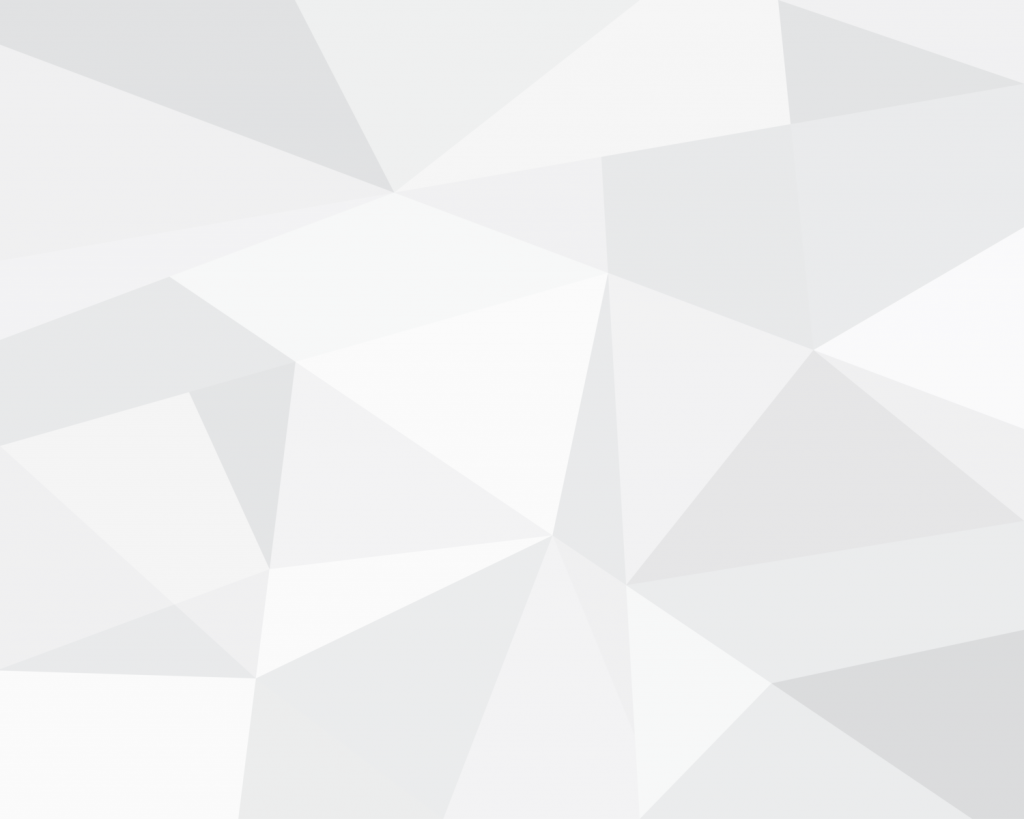 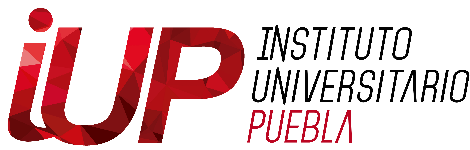 ASUNTO: SOLICITUD DE ASESOR DE EXAMEN DE CONOCIMIENTOS GENERALESMTRA. JULIETTE MICHELLE PARADA CARVALLODIRECCIÓN ACADÉMICAPRESENTEEl que suscribe C. _____________ egresado de ___________ (licenciatura) en _________ de la generación __________, solicita la autorización para que el asesor de examen de conocimientos generales sea: ____________(nombre del asesor), del cual recibiré  preparación y evaluación temática de los temas a desarrollar en el examen profesional.Sin otro particular, reciba un cordial saludo.Heroica Puebla de Zaragoza, a ____ de _____ de2022ATENTAMENTE______________________________________________________                    ___________________________________________NOMBRE DEL ASESOR Y FIRMA                                     DIRECCIÓN ACADÉMICA                                                                                              MTRA. JULIETTE MICHELLE PARADA CARVALLO                    